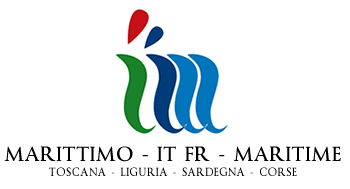 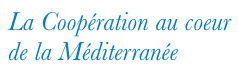 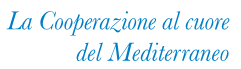 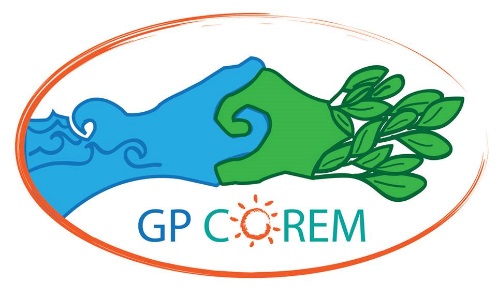 LE GIOVANI PIAZZE DI COREMStage 15-17 aprile 2014Area SIC dello “Stagno di S’Ena Arrubia”Arborea – Provincia di Oristano – SardegnaPROVINCIA DI ORISTANOSettore Attività produttive – Sviluppo sostenibilePROGRAMMA ATTIVITA’in colore giallo i momenti di attività dello stage	  in colore verde i momenti di trasferimento e di ristorazionePer ulteriori informazioni:PROVINCIA DI ORISTANO – Settore Attività produttive – Sviluppo sostenibile Tel. + 39 0783.793.269 – E-mail: mluisa.melis@gmail.comSupporto all’organizzazione stage: Tel. +39 392.0107415 – E-mail: silvia.mongili@gmail.com Lunedì 14 aprileLunedì 14 aprileLunedì 14 aprileLunedì 14 aprileOrarioAttivitàLuogoNote 20,00-21,00Arrivo dei partecipanti e accoglienza e sistemazione in HotelHotel “Le Torri” di Arborea (OR) - http://www.letorrihotel.com 21,00Cena sociale e pernottamentoHotel “Le Torri” di Arborea (OR) - http://www.letorrihotel.com Martedì 15 aprile - mattinataMartedì 15 aprile - mattinataMartedì 15 aprile - mattinataMartedì 15 aprile - mattinataOrarioAttivitàLuogoNote 8,00 – 9,00Prima colazione Hotel “Le Torri”Sala riunioni dell’Hotel “Le Torri” Arborea (OR)L’area di lavoro (Stagno di S’ Ena Arrubia) sarà presentata dagli studenti dello I.P.S.A.A. e I.P.S.S.A.R. "DON DEODATO MELONI" di Nuraxinieddu (Oristano)http://www.ipsaameloni.gov.it Il programma dello stage sarà illustrato dai tecnici della Provincia di OristanoLa tecnica storytelling sarà illustrata dai tecnici della Provincia di Massa-Carrara9,15 – 12,00Riunione plenaria con:presentazione dei partecipanti;illustrazione dell’area di lavoro;illustrazione programma e modalità di realizzazione delle attività dello stage;illustrazione tecnica storytelling audiovisivo (narrazione) http://it.wikipedia.org/wiki/Storytelling_(narrativa) Hotel “Le Torri”Sala riunioni dell’Hotel “Le Torri” Arborea (OR)L’area di lavoro (Stagno di S’ Ena Arrubia) sarà presentata dagli studenti dello I.P.S.A.A. e I.P.S.S.A.R. "DON DEODATO MELONI" di Nuraxinieddu (Oristano)http://www.ipsaameloni.gov.it Il programma dello stage sarà illustrato dai tecnici della Provincia di OristanoLa tecnica storytelling sarà illustrata dai tecnici della Provincia di Massa-Carrara12,00 – 13,00Pausa Arborea (OR) http://www.comune.arborea.or.it Possibilità per i partecipanti di visitare in autonomia e a piedi il piccolo centro di Arborea13,30Partenza in autobus per lo Stagno di S’Ena ArrubiaReception dell’Hotel “Le Torri”  Arborea (OR)13,45-15,00PranzoRistorante Camping “S’Ena Arrubia” – Arborea (OR)http://www.senarrubia.it Martedì 15 aprile – pomeriggio e serataMartedì 15 aprile – pomeriggio e serataMartedì 15 aprile – pomeriggio e serataMartedì 15 aprile – pomeriggio e serataOrarioAttivitàLuogoNote 15,00 – 19,00Attività in campo: i partecipanti saranno suddivisi in n° 3 gruppi di lavoro e svolgeranno delle attività laboratoriali su tre diverse tematiche di conservazione della biodiversità e gestione sostenibile dell’Area S.I.C.Area S.I.C. – Sito d’Importanza Comunitaria Rete Natura 2000 dello “Stagno di S’Ena Arrubia” – Arborea (OR)Le attività dei gruppi saranno coordinate da animatori qualificati del Progetto GP.COREM, in collaborazione con gli insegnanti delle 5 Scuole partecipanti19,30 – 20,30CenaRistorante Camping “S’Ena Arrubia” – Arborea (OR20,45Rientro in autobus all’Hotel e pernottamentoHotel “Le Torri” - Arborea (OR) Mercoledì 16 aprile Mercoledì 16 aprile Mercoledì 16 aprile Mercoledì 16 aprile OrarioAttivitàLuogoNote 8,00 – 9,00Prima colazione Hotel “Le Torri” - Arborea (OR)9,15Partenza in autobus per lo Stagno di S’Ena ArrubiaReception dell’Hotel “Le Torri” Arborea (OR)9,30 – 13,00Attività in campo: i partecipanti continueranno il lavoro suddivisi in n° 3 gruppi di lavoro per completare le attività laboratorialiArea S.I.C. – Sito d’Importanza Comunitaria Rete Natura 2000 dello “Stagno di S’Ena Arrubia” – Arborea (OR)Le attività dei gruppi saranno coordinate da animatori qualificati del Progetto GP.COREM, in collaborazione con gli insegnanti delle 5 Scuole partecipanti13,15 – 14,30PranzoRistorante Camping “S’Ena Arrubia” – Arborea (OR)15,00 – 17,30I tre gruppi di lavoro svolgeranno una sintesi ed elaborazione dei prodotti realizzati durante l’attività laboratoriale in campoStrutture Camping “S’Ena Arrubia” Arborea (OR)Anche queste attività saranno supportate da animatori qualificati del Progetto GP.COREM15,00 – 17,30C.d.P. – Comitato di Pilotaggio allargato del Progetto G.P.COREMStrutture Camping “S’Ena Arrubia” Arborea (OR)Parteciperanno al C.d.P. i rappresentanti dei partner di progetto, dell’ARPAL Regione Liguria e del Parco regionale di Porto Conte17,30 – 18,00Pausa Strutture Camping “S’Ena Arrubia” Arborea (OR)18,00 – 19,30Presentazione finale del lavoro dei 3 gruppiStrutture Camping “S’Ena Arrubia” Arborea (OR)In assemblea plenaria 20,00 – 21,00Cena Strutture Camping “S’Ena Arrubia” Arborea (OR)21,15Rientro in autobus all’Hotel e pernottamentoHotel “Le Torri” - Arborea (OR) Giovedì 17 aprile Giovedì 17 aprile Giovedì 17 aprile Giovedì 17 aprile OrarioAttivitàLuogoNote 8,00 – 9,00Prima colazioneHotel “Le Torri” - Arborea (OR)9,00Partenza in autobus per visita guidata nel territorio della Penisola del Sinis (Cabras)Reception dell’Hotel “Le Torri” Arborea (OR) 9,00 – 13,00Visita guidata nel territorio dell’Area Marina Protetta della Penisola del Sinis (Comune di Cabras)Penisola del Sinis – Cabras (OR)La visita sarà supportata dagli animatori qualificati del Progetto GP.COREMA tutti i partecipanti sarà fornito un pranzo al saccoOre 13,00Chiusura dello stage e partenza dei partecipanti per il rientro in Corsica, Toscana, Liguria e ad AlgheroDa Oristano verso:aeroporto di Cagliari-Elmas;porto di Santa Teresa di Gallura;Alghero.I trasferimenti saranno garantiti attraverso appositi autobus